УТВЕРЖДАЮ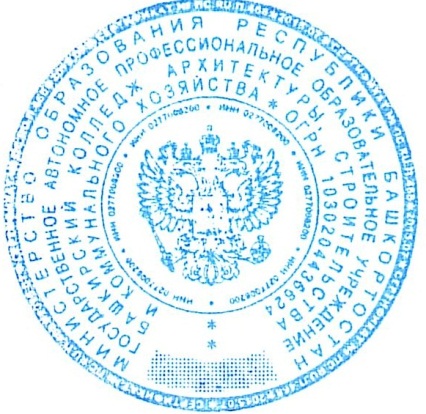 Директор  ГАПОУ  БАСК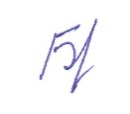 ____________ Биктимиров  Б.В.«29» декабря 2020 г.РАСПИСАНИЕ ЗАНЯТИЙДЛЯ СПЕЦИАЛЬНОСТИ 08.02.01/ЗАОЧНОЕ ОТДЕЛЕНИЕ /Зав. отделения                                                                                                  Шапошникова З.Р.ДатаПараВремя Каб.ЗДС-31ЗДС-3111 январяпонедельник414.10-15.30Кольцова С.Г.Техническая механика11 январяпонедельник515.40-17.00Кольцова С.Г.Техническая механика12 январяВторник515.40-17.00Кольцова С.Г.Техническая механика13 январяСреда414.10-15.30Кольцова С.Г.Техническая механика13 январяСреда515.40-17.00Хурамшина А.Ф.Информатика13 январяСреда617.20-18.40Хурамшина А.Ф.Информатика14 январяЧетверг717.30-18.50Потапова О.Г.Строительные материалы15 январяПятница414.10-15.30Дмитриева Е.В.Основы геодезии15 январяПятница515.40-17.00Потапова О.Г.Строительные материалы16 январяСуббота18 январяпонедельник414.10-15.30Китикова А.М.История18 январяпонедельник515.40-17.00Китикова А.М.История19 январяВторник515.40-17.00Арсланова Э.С.Регионоведение20 январясреда5515.40-17.00Хурамшина А.Ф.Математика20 январясреда6617.20-18.40Хурамшина А.Ф.Информатика21 январяЧетверг717.30-18.50Потапова О.Г.Строительные материалы22 января Пятница414.10-15.30Дмитриева Е.В.Основы геодезии22 января Пятница515.40-17.00Потапова О.Г.Строительные материалы23 январясуббота